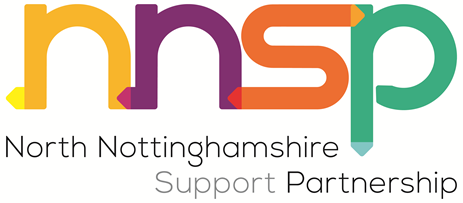 Agenda ItemDetailsPoints Raised / QuestionsPresentationUniversal CreditDerrick Brown, Universal Credit service roll out leadTracey Macdonald, DWP Worksop Job centre managerColleagues also present were Gail Stansbury, Retford job centre manager; Carl Widdowson, Partnership Manager and Peter Ives, Troubled families employment advisor.A Video was shown detailing the online process that will go live in Bassetlaw on 13th December 2017.https://www.youtube.com/watch?v=4WgJU8Y_bQg&tA set of slides is also attached to the email - “Bassetlaw Partnership UC Presentation”PresentationMoney Sorted in D2N2Emma BatesProject CoordinatorEmma gave a presentation that is attached to the email.She would be very happy to come out and speak to groups and organisations, and her contact details are all contained within the presentation slides.NNSP Statistics and Case studyCatherine Burn, DirectorBecky Law, BCVS Community AdvisorBassetlaw Community and Voluntary ServiceCatherine Burn: NNSP builds on the legacy that was established with Advice Bassetlaw. We have moved on at pace from that partnership but there is still some way to go.Reflecting on what has been said this morning – there are considerable barriers that actually are in place for the communities that exist within Bassetlaw – especially through the Universal Credit roll out. That is a real opportunity for us as a voluntary and a community sector that we are all equal partners in. What I would like to stress is that there is real value in the local voluntary and community sector that exists here and that we should be seen as an equal partner because we do have the intelligence you are looking for to support the claimants – to support the people coming through your programme. So I urge you to make the right choices at a local level, into our professional – and not free – services. We really would welcome some information around the dynamic purchasing framework with a view to looking at longer term volunteering and community sector sustainability in the Universal Credit programme.NNSP had a soft launch back in January this year and you will see from the referral rates and the ongoing journeys that it is skewed somewhat in favour of mainly the older population. That is going to change, and it is going to change on 13th December. What we want to build now (and one of the reasons for the people in the room today) is a really strong partnership of local services that can support the people that are going to be coming through D.W.P.’s door because this project was born out of the real need to combat the impact that is going to result from welfare reform.The presentation slides are attached to this email.NNSPSelf-ReferralJayne Bullock, Preventative Services ManagerBassetlaw Action CentreJayne Bullock: I am the person that brings in the new partners and does the training for the NNSP scheme. Up until now we haven’t had an NNSP leaflet, but today I have brought the new ones along to share with you all.It is a dual purpose leaflet. It has information on it as well as a checklist – so it works as a self-referral leaflet for clients to fill in themselves. What we don’t want to see happen if that we do use this leaflet instead of filling out the form ourselves whilst in conversation with the client. We will get much more from it if it is a supported process. So the new leaflet is designed to be used when perhaps a client is not sure that they want support right now, but would welcome the chance to have a leaflet left that they can perhaps use at a later date. It can be sent in an envelope or just folded, sellotaped and then a stamp applied.We currently have 22 partners and are always looking for more, so if you look at the checklist and can see that there is a gap in provision please let me (Jayne) know and I will find an organisation.If anyone is not already a partner and would like to become one then please do get in touch. jbullock@bassetlawactioncentre.org.ukNNSPWeb PortalKaren Smith & Sarah Dickenson Bassetlaw District CouncilKaren and Sarah walked us through an online demonstration of the soon to be available web portal. It is currently undergoing testing prior to launch so please let Jayne Bullock know if anyone would like to be a test partner.Round UpSteve BrownSteve thanked all contributors and attendees. Bassetlaw Financial Inclusion Forum – All attendees are strongly encouraged to be part of the invaluable information exchange that takes place at the B.F.I.forums. The next meeting will take place mid-November where there will be much to discuss as we prepare for Universal Credit and tackle associated issues.NNSP - has moved on a lot in a short space of time. There is a commitment by partners to a common assessment and a common referral. We are a large rural district with many different pockets of service provision and NNSP delivers consistency around how we deal with and support people who may present at any of the partnership organisations.The statistics and case study presentation demonstrates the range of issues as well as the range of current partner organisations. People’s issues don’t always fit with one organisation – they are more complex than that. There is pressure on GP practices with patients booking in to discuss what are essentially welfare concerns – we can relieve some of this pressure through using NNSP to prevent issues escalating. It works thanks to the intelligence we share and the trust that has been built between the public and the voluntary and community sector. As Catherine said – the Voluntary and Community sector is not a free service – but we do tend to treat it as such. It is a lot of people’s goodwill, time and energy – but that is only sustainable to a point and we will ultimately have to look at those issues. By working together we can build the understanding of issues affecting Bassetlaw and networking allows us to establish trust in what both the NNSP and the Financial inclusion forum can offer.So please can I encourage you to get involved in NNSP and the financial inclusion forum at whatever level you feel is appropriate.Questions and CommentsQ. Will there be any evaluation around what NNSP is seeking to achieve?A. Yes – although there are no specific targets, but we will look to evaluate by looking at case studies and the outputs. We have gone from a very soft launch on January 2017 through training in April and May 2017 to a point where we now have 250 people trained and have seen 140 checklists completed.Q. I am based in Tuxford so our borders with Newark and Sherwood are very close. Would you accept someone from Newark and Sherwood into NNSP?A. I think we have to accept that in Bassetlaw we do have “fuzzy borders” and we have been working hard on the North Notts brand to break down those borders for some time. So I would not see that as a barrier at all. If someone is in need of a service then that is what we are going to provide for them.Comment – “I work for the falls team and I know the case study for Mrs P that was shared. NNSP is brilliant – we use it so much and it is absolutely fantastic as a one stop shop. It saves us so much time. It also saves out GP’s time because we can take a lot of the pressure off them by referring into NNSP instead.